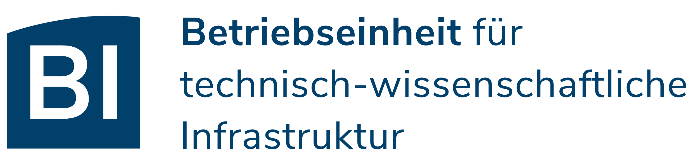 Haushaltsanmeldung für Investitionen(Bitte die grau unterlegten Zeilen ausfüllen)1. Beschreibung des Bedarfs
Das Institut/Department/bzw. sonstige Org.-Einheiten2. Begründung des Bedarfs 
Zusätzliche Informationen3. Für die Aufstellung und den Betrieb benötigte Ressourcen 
3.1 Personelle Ressourcen:Welches Personal wird für den Betrieb des Geräts benötigt?Wie wird ggf. fehlendes Personal zum Betrieb des Gerätes bereitgestellt?3.2 Standort/ Baukosten:Wo soll das Großgerät aufgestellt werden (Raum-Nr., Beschreibung)?Fallen Bau- bzw. Installationsmaßnahmen bei der Aufstellung/Installation des Gerätes an?Wenn ja, bitte kurz beschreiben (inkl. grobem Terminplan); 
Wie werden die Infrastrukturmaßnahmen finanziert? Dez. 4 wurde bereits in die Planung einbezogen IT-Dienste wurden bereits in die Planung einbezogen3.3 BetriebskostenWelche Betriebskosten fallen voraussichtlich an:Wie werden die Betriebskosten finanziert:Bestätigung der sachlichen Richtigkeit der Angaben und BegründungenVerantwortliche/r Antragsteller/in:Unterschrift, Datum	Antragsteller/inFunktion/AGInstitut/FakultätAnsprechpartner/inTelefonEmailEDE-Berechtigte/r (e-mail-adresse)GerätetitelVoraussichtliche Kosten inkl. MwSt.LieferzeitWertigkeitStellen (-äquivalente)Personal vorhanden?Wissenschaftler/innenTechniker/innenEnergieverbrauch (€ / Jahr) Weitere laufende Kosten (€ / Jahr)Verbrauchsmaterialien (€ / Jahr)Wasser-/Abwasserverbrauch (€ / Jahr)Sonstiges